ZAHTJEV ZA POSREDOVANJE ZA POVREMENI RAD REDOVITOG UČENIKAKATOLIČKE GIMNAZIJE S PRAVOM JAVNOSTII. PODATCI O TRAŽITELJU ZAPOSLENJA – REDOVITOM UČENIKUIME I PREZIME TE RAZREDNI ODJEL UČENIKA _________________________________________ , _______DATUM I MJESTO ROĐENJA UČENIKA _____________________ , _________________________________IME I PREZIME RODITELJA ILI SKRBNIKA, koji će supotpisati ugovor o povremenom radu redovnog učenika ____________________________________________ADRESA STANOVANJA UČENIKA ____________________________________________________________OSOBNI IDENTIFIKACIJSKI BROJ (OIB) UČENIKA BROJ TELEFONA / MOBILNOG UREĐAJA UČENIKA ______________________ / ______________________BROJ RAČUNA UČENIKA 	(tekući ili žiro račun)NAZIV BANKE KOJA VODI RAČUN UČENIKA ___________________________________________________  II. PODATCI O NARUČITELJU POSLA – POSLODAVCU NAZIV I SJEDIŠTE (mjesto, ulica i kućni broj) NARUČITELJA POSLA – POSLODAVCA, koji će sklopiti ugovor o povremenom radu redovnog učenika ______________________________________________________________________________________POSLOVI ZA KOJE UČENIK TRAŽI ZAPOSLENJE _________________________________________________MJESTO RADA UČENIKA (naziv hotela, kampa, restorana, bara i drugog objekta) ________________________________________ u naselju/gradu _________________________________OSOBA NARUČITELJA POSLA – POSLODAVCA ZA KONTAKT ________________________________________ , _______________________ , ____________________(ime i prezime)	            (broj telefona)                            (broj mobilnog uređaja)Zakonski zastupnik (roditelj ili skrbnik) suglasan je za posredovanje za rad maloljetnog redovnog učenika.  ________________________________                                                    _______________________________                                                                            (potpis roditelja ili skrbnika za maloljetnog učenika)                              (potpis punoljetnog učenika)                                                                                                                                                                                                                                                                                    Privitak:fotografija učenika standardne veličine za dokumente/isprave Za informacije o zaštiti podataka OKRENITE!Informacije roditelju učenika i učenikuu skladu sa Zakonom o provedbi Opće uredbe o zaštiti podataka (Narodne novine broj 42/2018)Podatci iz zahtjeva za posredovanje za povremeni rad redovnog učenika Katoličke gimnazije s pravom javnosti obrađuju se u svrhu sklapanja i izvršenja ugovora o povremenom radu redovnog učenika u kojem su roditelj učenika i učenik stranke.Obrada podataka iz zahtjeva za posredovanje za povremeni rad redovnog učenika Katoličke gimnazije s pravom javnosti smatra se zakonitom jer je potrebna u kontekstu namjere sklapanja ugovora o povremenom radu redovnog učenika koje zahtijeva roditelj učenika i/ili učenik.U kontekstu pisanog zahtjeva za posredovanje za povremeni rad redovnog učenika Katoličke gimnazije s pravom javnosti, roditelj učenika i/ili učenik daje privolu da se njegovi podatci obrađuju do mjere da se ugovor o povremenom radu redovnog učenika može izvršiti.Osobni podatci iz zahtjeva za posredovanje za povremeni rad redovnog učenika Katoličke gimnazije s pravom javnosti koje sadrži ugovor o povremenom radu redovnog učenika legitimno se otkrivaju naručitelju posla – poslodavcu prvi put kada poslodavac primi ugovor o povremenom radu redovnog učenika.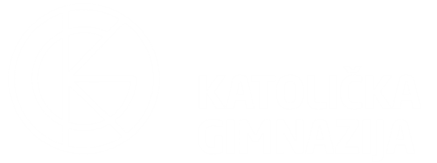 KATOLIČKA GIMNAZIJA S PRAVOM JAVNOSTI                                                  sjedište                     telefon i adresa e-pošte      osoba koja obavlja posredovanje            radno vrijeme posredovanja34000 Požega, Pape Ivana Pavla II. 6034/312-090, tajnistvo@katolicka-gimnazija.hrKristina Bratićponedjeljak, utorak, srijeda, četvrtak i petak od 09:30 do 10:00 sati i od 14:00 do 14:30 sati H R